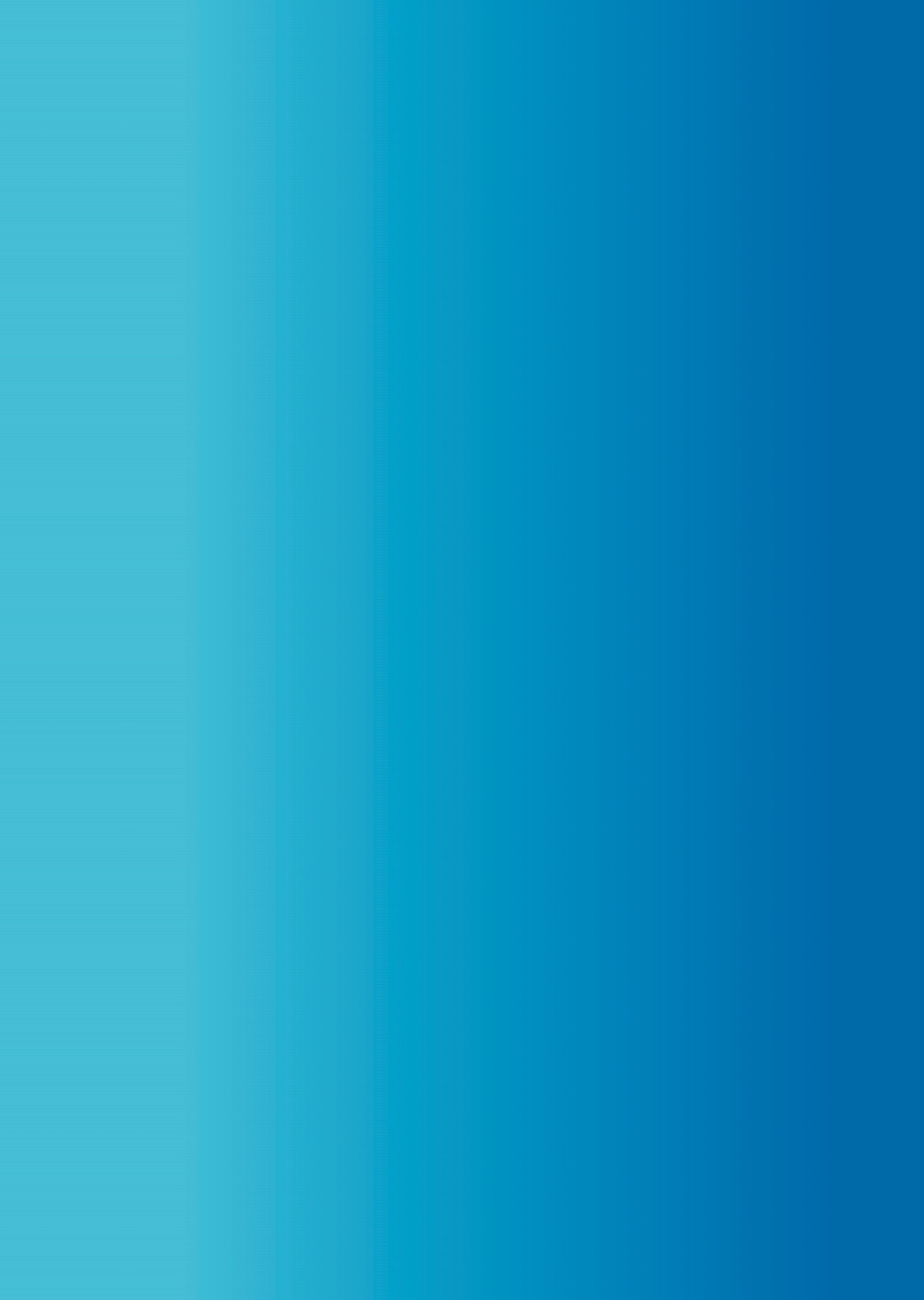 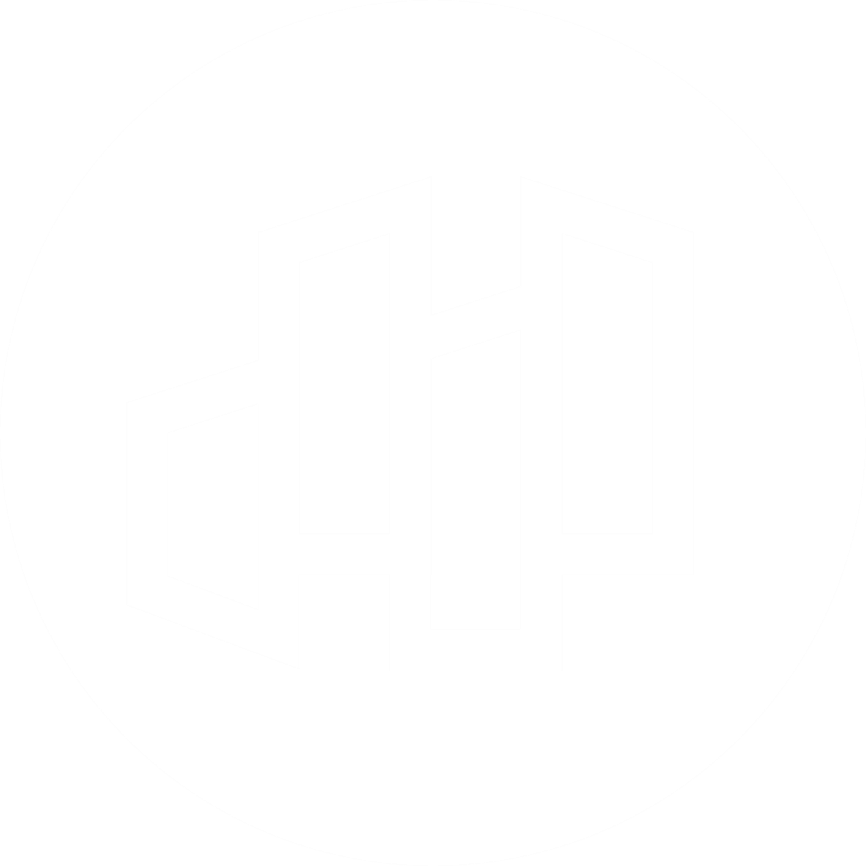 EUROPEAN CITY FACILITYModelo de “Conceito de Investimento”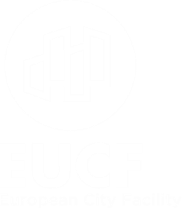 [Nome da Entidade ou agrupamento][Título do “Conceito de Investimento”]Preparação: [Data de preparação]Garantia de qualidade: [Ex: avaliação, revisão pelos parceiros, etc.]Quadro A – [1.7] Resumo da componente de investimentoQuadro B –  [5.1] Plano de trabalhoResumo do investimento previstoResumo do investimento previstoResumo do investimento previstoResumo do investimento previstoResumo do investimento previstoResumo do investimento previstoResumo do investimento previstoResumo do investimento previstoTotal de investimento previstoEUREUREUREUREUREUREURFontes de financiamentoFinanciamento solicitadoFinanciamento solicitadoFinanciamento solicitadoEUR/...%EUR/...%EUR/...%EUR/...%Fontes de financiamentoCapital PróprioCapital PróprioCapital PróprioEUR/...%EUR/...%EUR/...%EUR/...%Fontes de financiamentoOutras fontes [por favor especificar]Outras fontes [por favor especificar]Outras fontes [por favor especificar]EUR/...%EUR/...%EUR/...%EUR/...%Localização do investimento previstoEntidade ou seus agrupamentos e outras organizações envolvidasPor favor, forneça o nome da(s) organização(s) envolvida(s), bem como o código LAU e NUTS III de cada entidade em caso de agrupamento.Por favor, forneça o nome da(s) organização(s) envolvida(s), bem como o código LAU e NUTS III de cada entidade em caso de agrupamento.Por favor, forneça o nome da(s) organização(s) envolvida(s), bem como o código LAU e NUTS III de cada entidade em caso de agrupamento.Por favor, forneça o nome da(s) organização(s) envolvida(s), bem como o código LAU e NUTS III de cada entidade em caso de agrupamento.Por favor, forneça o nome da(s) organização(s) envolvida(s), bem como o código LAU e NUTS III de cada entidade em caso de agrupamento.Por favor, forneça o nome da(s) organização(s) envolvida(s), bem como o código LAU e NUTS III de cada entidade em caso de agrupamento.Por favor, forneça o nome da(s) organização(s) envolvida(s), bem como o código LAU e NUTS III de cada entidade em caso de agrupamento.Sector(s) abrangido(s)Síntese e objetivos do investimento previstoPor favor, descreva brevemente o investimento planeado, indicando os principais objetivos, as principais medidas e quem deve beneficiar destas e como.[máximo. um parágrafo]Por favor, descreva brevemente o investimento planeado, indicando os principais objetivos, as principais medidas e quem deve beneficiar destas e como.[máximo. um parágrafo]Por favor, descreva brevemente o investimento planeado, indicando os principais objetivos, as principais medidas e quem deve beneficiar destas e como.[máximo. um parágrafo]Por favor, descreva brevemente o investimento planeado, indicando os principais objetivos, as principais medidas e quem deve beneficiar destas e como.[máximo. um parágrafo]Por favor, descreva brevemente o investimento planeado, indicando os principais objetivos, as principais medidas e quem deve beneficiar destas e como.[máximo. um parágrafo]Por favor, descreva brevemente o investimento planeado, indicando os principais objetivos, as principais medidas e quem deve beneficiar destas e como.[máximo. um parágrafo]Por favor, descreva brevemente o investimento planeado, indicando os principais objetivos, as principais medidas e quem deve beneficiar destas e como.[máximo. um parágrafo]Custos e receitas estimadasCustos operacionais (ano)Custos operacionais (ano)EUREUREUREUREURCustos e receitas estimadasTotal de receitas (ano)Total de receitas (ano)EUREUREUREUREURViabilidade EconómicaPeríodo de retornoValor atualizado líquidoValor atualizado líquidoValor atualizado líquidoTIR -Taxa interna de rentabilidadeTIR -Taxa interna de rentabilidadeTIR -Taxa interna de rentabilidadeViabilidade EconómicaImpactes previstosRedução do consumo de EnergiaRedução do consumo de EnergiaRedução do consumo de EnergiaRedução do consumo de EnergiaRedução do consumo de EnergiaGWh/anoImpactes previstosProdução de energias através de pontos renováveisProdução de energias através de pontos renováveisProdução de energias através de pontos renováveisProdução de energias através de pontos renováveisProdução de energias através de pontos renováveisGWh/anoImpactes previstosEmissões evitadas de CO2Emissões evitadas de CO2Emissões evitadas de CO2Emissões evitadas de CO2Emissões evitadas de CO2tCO2eq/anoImpactes previstosOutros impactesOutros impactesOutros impactesOutros impactesOutros impactes[unidade]ContactoContactoPessoa de contactoEntidadeEntidade jurídica responsável e taxa de IVADepartamentoMoradaCódigo PostalPaísTelefone (00351)E-mailApoio à ConsultoriaSe aplicável, por favor forneça os dados de contacto (nome, empresa, e-mail) do consultor/entidade que apoiou o desenvolvimento do Conceito de Investimento.Descrição detalhada do plano de investimento do projetoDescrição detalhada do plano de investimento do projetoDescrição detalhada do plano de investimento do projeto1.1. Objetivos do projeto de investimento1.1. Objetivos do projeto de investimento1.1. Objetivos do projeto de investimentoDescreva resumidamente os objetivos gerais e específicos do projeto.Descreva resumidamente os objetivos gerais e específicos do projeto.Descreva resumidamente os objetivos gerais e específicos do projeto.1.2. Plano geral do projeto, contexto e conformidade1.2. Plano geral do projeto, contexto e conformidade1.2. Plano geral do projeto, contexto e conformidadeDescreva o contexto geral do projeto de investimento planeado, referindo-se, por exemplo:Estrutura e condições, incl. estatísticas relevantes (locais, nacionais, Eurostat, etc.) relativas ao território onde se prevê o investimento, população, etc.; e uma perspetiva social sobre o contexto da implementação do projeto; Estrutura de atuação estratégica, incluindo objetivos/compromissos políticos (incl. SEAPs, SECAPs, etc.);Contexto social em que o projeto de investimento vai ser desenvolvido (por exemplo, projetos de cariz social), se for caso disso;Outros projetos de infraestruturas municipais relevantes por parte do promotor do projeto que estariam a funcionar em paralelo com o projeto de investimento previsto, caso existam.Anexar documentos comprovativos, por exemplo, SEAP, SECAP, etc.Descreva o contexto geral do projeto de investimento planeado, referindo-se, por exemplo:Estrutura e condições, incl. estatísticas relevantes (locais, nacionais, Eurostat, etc.) relativas ao território onde se prevê o investimento, população, etc.; e uma perspetiva social sobre o contexto da implementação do projeto; Estrutura de atuação estratégica, incluindo objetivos/compromissos políticos (incl. SEAPs, SECAPs, etc.);Contexto social em que o projeto de investimento vai ser desenvolvido (por exemplo, projetos de cariz social), se for caso disso;Outros projetos de infraestruturas municipais relevantes por parte do promotor do projeto que estariam a funcionar em paralelo com o projeto de investimento previsto, caso existam.Anexar documentos comprovativos, por exemplo, SEAP, SECAP, etc.Descreva o contexto geral do projeto de investimento planeado, referindo-se, por exemplo:Estrutura e condições, incl. estatísticas relevantes (locais, nacionais, Eurostat, etc.) relativas ao território onde se prevê o investimento, população, etc.; e uma perspetiva social sobre o contexto da implementação do projeto; Estrutura de atuação estratégica, incluindo objetivos/compromissos políticos (incl. SEAPs, SECAPs, etc.);Contexto social em que o projeto de investimento vai ser desenvolvido (por exemplo, projetos de cariz social), se for caso disso;Outros projetos de infraestruturas municipais relevantes por parte do promotor do projeto que estariam a funcionar em paralelo com o projeto de investimento previsto, caso existam.Anexar documentos comprovativos, por exemplo, SEAP, SECAP, etc.1.3. Descrição do projeto de investimento1.3. Descrição do projeto de investimento1.3. Descrição do projeto de investimentoDescreva o projeto de investimento previsto, incluindo as medidas técnicas.Neste contexto, por favor, forneça detalhes sobre os estudos técnicos relacionados (e.g., resultados de auditorias energéticas realizadas para o projeto, avaliação de soluções tecnológicas apropriadas, etc.), indicando, e.g.:Para edifícios públicos: número de edifícios, áreas utilizadas, consumo de energia, soluções técnicas propostas, etc.Melhoria da eficiência na distribuição de energia: melhoria da eficiência energética, proprietários das instalações, etc.Produção de energia renovável: fontes, previsão de produção de energia, soluções técnicas propostas.Descrição da agregação de projetos (caso se aplique).Anexar documentos comprovativos, por exemplo, auditorias energéticas, estudos das soluções técnicas (resumo).Descreva o projeto de investimento previsto, incluindo as medidas técnicas.Neste contexto, por favor, forneça detalhes sobre os estudos técnicos relacionados (e.g., resultados de auditorias energéticas realizadas para o projeto, avaliação de soluções tecnológicas apropriadas, etc.), indicando, e.g.:Para edifícios públicos: número de edifícios, áreas utilizadas, consumo de energia, soluções técnicas propostas, etc.Melhoria da eficiência na distribuição de energia: melhoria da eficiência energética, proprietários das instalações, etc.Produção de energia renovável: fontes, previsão de produção de energia, soluções técnicas propostas.Descrição da agregação de projetos (caso se aplique).Anexar documentos comprovativos, por exemplo, auditorias energéticas, estudos das soluções técnicas (resumo).Descreva o projeto de investimento previsto, incluindo as medidas técnicas.Neste contexto, por favor, forneça detalhes sobre os estudos técnicos relacionados (e.g., resultados de auditorias energéticas realizadas para o projeto, avaliação de soluções tecnológicas apropriadas, etc.), indicando, e.g.:Para edifícios públicos: número de edifícios, áreas utilizadas, consumo de energia, soluções técnicas propostas, etc.Melhoria da eficiência na distribuição de energia: melhoria da eficiência energética, proprietários das instalações, etc.Produção de energia renovável: fontes, previsão de produção de energia, soluções técnicas propostas.Descrição da agregação de projetos (caso se aplique).Anexar documentos comprovativos, por exemplo, auditorias energéticas, estudos das soluções técnicas (resumo).1.4. Análise do mercado e barreiras1.4. Análise do mercado e barreiras1.4. Análise do mercado e barreirasPor favor, descreva:A análise de mercado e potenciais concorrentes; Identificação geral de barreiras e obstáculos associados ao projeto e soluções para as ultrapassar.Anexar todos os documentos comprovativos.Por favor, descreva:A análise de mercado e potenciais concorrentes; Identificação geral de barreiras e obstáculos associados ao projeto e soluções para as ultrapassar.Anexar todos os documentos comprovativos.Por favor, descreva:A análise de mercado e potenciais concorrentes; Identificação geral de barreiras e obstáculos associados ao projeto e soluções para as ultrapassar.Anexar todos os documentos comprovativos.1.5. Resumo dos resultados previstos1.5. Resumo dos resultados previstos1.5. Resumo dos resultados previstosPreencha o quadro abaixo com os resultados esperados após a implementação do projeto de investimento.Forneça detalhes do cálculo, incluindo pressupostos, consumos de referência ou outros referenciais, fatores de conversão, etc., no anexo.Preencha o quadro abaixo com os resultados esperados após a implementação do projeto de investimento.Forneça detalhes do cálculo, incluindo pressupostos, consumos de referência ou outros referenciais, fatores de conversão, etc., no anexo.Preencha o quadro abaixo com os resultados esperados após a implementação do projeto de investimento.Forneça detalhes do cálculo, incluindo pressupostos, consumos de referência ou outros referenciais, fatores de conversão, etc., no anexo.Redução de consumo energéticoGWh/anoProdução de energias renováveisGWh/anoEmissões evitadas de CO2tCO2eq/anoOutros impactes (sociais, climáticos)Por exemplo, melhoria das condições de vida/trabalho da população, redução da poluição, medidas de adaptação, etc.Por exemplo, melhoria das condições de vida/trabalho da população, redução da poluição, medidas de adaptação, etc.1.6. Replicação e/ou potencial de ampliação1.6. Replicação e/ou potencial de ampliação1.6. Replicação e/ou potencial de ampliaçãoEsclareça como o projeto pode ser replicado em outros contextos e/ou ser potencializado numa escala superior, sublinhando quais as parcerias necessárias para tal, no que concerne a:replicação interna/ampliação com a atual entidade associada;Expansão, associação de novas entidades; e/ouReplicação por outros.Esclareça como o projeto pode ser replicado em outros contextos e/ou ser potencializado numa escala superior, sublinhando quais as parcerias necessárias para tal, no que concerne a:replicação interna/ampliação com a atual entidade associada;Expansão, associação de novas entidades; e/ouReplicação por outros.Esclareça como o projeto pode ser replicado em outros contextos e/ou ser potencializado numa escala superior, sublinhando quais as parcerias necessárias para tal, no que concerne a:replicação interna/ampliação com a atual entidade associada;Expansão, associação de novas entidades; e/ouReplicação por outros.1.7. Resumo dos componentes de investimento1.7. Resumo dos componentes de investimento1.7. Resumo dos componentes de investimentoResuma brevemente a componente de investimento no quadro A.Resuma brevemente a componente de investimento no quadro A.Resuma brevemente a componente de investimento no quadro A.Sector(es) de investimento(s): (por favor especificar)Sector(es) de investimento(s): (por favor especificar)Sector(es) de investimento(s): (por favor especificar)Sector(es) de investimento(s): (por favor especificar)Sector(es) de investimento(s): (por favor especificar)Sector(es) de investimento(s): (por favor especificar)Sector(es) de investimento(s): (por favor especificar)Sector(es) de investimento(s): (por favor especificar)Sector(es) de investimento(s): (por favor especificar)#Componente de investimentoDescrição da componente de investimentoUnidadeConsumo energético atual (GWh/ano)Redução do consumo energético (%)Produção de energias renováveis (GWh/ano)Período de retorno de investimentoCustos totais de investimento (EUR)123456...TOTALTOTALPromotor(es) e stakeholders Promotor(es) e stakeholders Promotor(es) e stakeholders Promotor(es) e stakeholders Resumo dos promotores do projetoResumo dos promotores do projetoResumo dos promotores do projetoResumo dos promotores do projetoDescreva resumidamente:O promotor do projeto e as razões de investimento no(s) projeto(s) proposto(s), destacando o seguinte:a entidade que lidera o projeto de investimento e;outras entidades associadas;Indicar a experiência anterior em programas de investimento;O grau de compromisso de cada um do promotor ou de cada um dos promotores com o projeto de investimento previsto.Anexar documentos de suporte, por exemplo, cartas de compromisso/apoio de parceiros associados, etc., no anexo.Descreva resumidamente:O promotor do projeto e as razões de investimento no(s) projeto(s) proposto(s), destacando o seguinte:a entidade que lidera o projeto de investimento e;outras entidades associadas;Indicar a experiência anterior em programas de investimento;O grau de compromisso de cada um do promotor ou de cada um dos promotores com o projeto de investimento previsto.Anexar documentos de suporte, por exemplo, cartas de compromisso/apoio de parceiros associados, etc., no anexo.Descreva resumidamente:O promotor do projeto e as razões de investimento no(s) projeto(s) proposto(s), destacando o seguinte:a entidade que lidera o projeto de investimento e;outras entidades associadas;Indicar a experiência anterior em programas de investimento;O grau de compromisso de cada um do promotor ou de cada um dos promotores com o projeto de investimento previsto.Anexar documentos de suporte, por exemplo, cartas de compromisso/apoio de parceiros associados, etc., no anexo.Descreva resumidamente:O promotor do projeto e as razões de investimento no(s) projeto(s) proposto(s), destacando o seguinte:a entidade que lidera o projeto de investimento e;outras entidades associadas;Indicar a experiência anterior em programas de investimento;O grau de compromisso de cada um do promotor ou de cada um dos promotores com o projeto de investimento previsto.Anexar documentos de suporte, por exemplo, cartas de compromisso/apoio de parceiros associados, etc., no anexo.2.2. Propriedade de ativos e estrutura de gestão2.2. Propriedade de ativos e estrutura de gestão2.2. Propriedade de ativos e estrutura de gestão2.2. Propriedade de ativos e estrutura de gestãoDescreva brevemente:A estrutura de propriedade do(s) promotor(es) do projeto sobre os ativos em causa;A posição dos promotores relativamente aos ativos em questão em matéria de propriedade;A estrutura organizacional e os processos de tomada de decisão para a implementação do projeto de investimento, explicando como as decisões são tomadas e quem as toma.Descreva brevemente:A estrutura de propriedade do(s) promotor(es) do projeto sobre os ativos em causa;A posição dos promotores relativamente aos ativos em questão em matéria de propriedade;A estrutura organizacional e os processos de tomada de decisão para a implementação do projeto de investimento, explicando como as decisões são tomadas e quem as toma.Descreva brevemente:A estrutura de propriedade do(s) promotor(es) do projeto sobre os ativos em causa;A posição dos promotores relativamente aos ativos em questão em matéria de propriedade;A estrutura organizacional e os processos de tomada de decisão para a implementação do projeto de investimento, explicando como as decisões são tomadas e quem as toma.Descreva brevemente:A estrutura de propriedade do(s) promotor(es) do projeto sobre os ativos em causa;A posição dos promotores relativamente aos ativos em questão em matéria de propriedade;A estrutura organizacional e os processos de tomada de decisão para a implementação do projeto de investimento, explicando como as decisões são tomadas e quem as toma.2.3. Perfil de risco para a entidade que será financeiramente responsável2.3. Perfil de risco para a entidade que será financeiramente responsável2.3. Perfil de risco para a entidade que será financeiramente responsável2.3. Perfil de risco para a entidade que será financeiramente responsávelFornecer informação que possa ajudar a estabelecer o seu perfil de risco financeiro, por exemplo, avaliação financeira, títulos/garantias, rating de crédito financeiro, se disponível.Fornecer informação que possa ajudar a estabelecer o seu perfil de risco financeiro, por exemplo, avaliação financeira, títulos/garantias, rating de crédito financeiro, se disponível.Fornecer informação que possa ajudar a estabelecer o seu perfil de risco financeiro, por exemplo, avaliação financeira, títulos/garantias, rating de crédito financeiro, se disponível.Fornecer informação que possa ajudar a estabelecer o seu perfil de risco financeiro, por exemplo, avaliação financeira, títulos/garantias, rating de crédito financeiro, se disponível.2.4. Análise de stakeholders2.4. Análise de stakeholders2.4. Análise de stakeholders2.4. Análise de stakeholdersPor favor:descrever outros stakeholders por exemplo, sociedade civil, stakeholders económicos, etc.) e o seu eventual papel para o sucesso do projeto de investimento;destacar as suas necessidades e expectativas do projeto de investimento proposto;indicar o seu nível atual de apoio;descrever a futura estratégia de compromisso prevista, utilizando a tabela seguinte.Anexar documentos comprovativos, por exemplo, comprovativos de apoio, etc., no anexo.Por favor:descrever outros stakeholders por exemplo, sociedade civil, stakeholders económicos, etc.) e o seu eventual papel para o sucesso do projeto de investimento;destacar as suas necessidades e expectativas do projeto de investimento proposto;indicar o seu nível atual de apoio;descrever a futura estratégia de compromisso prevista, utilizando a tabela seguinte.Anexar documentos comprovativos, por exemplo, comprovativos de apoio, etc., no anexo.Por favor:descrever outros stakeholders por exemplo, sociedade civil, stakeholders económicos, etc.) e o seu eventual papel para o sucesso do projeto de investimento;destacar as suas necessidades e expectativas do projeto de investimento proposto;indicar o seu nível atual de apoio;descrever a futura estratégia de compromisso prevista, utilizando a tabela seguinte.Anexar documentos comprovativos, por exemplo, comprovativos de apoio, etc., no anexo.Por favor:descrever outros stakeholders por exemplo, sociedade civil, stakeholders económicos, etc.) e o seu eventual papel para o sucesso do projeto de investimento;destacar as suas necessidades e expectativas do projeto de investimento proposto;indicar o seu nível atual de apoio;descrever a futura estratégia de compromisso prevista, utilizando a tabela seguinte.Anexar documentos comprovativos, por exemplo, comprovativos de apoio, etc., no anexo.Tipo de stakeholdersEstado atual do compromissoFuturas atividades de compromissoInstrumentos/canais para divulgação e interaçãoAnálise jurídica3.1. Viabilidade jurídica do investimento previstoPor favor:Descreva os requisitos legais (locais, nacionais e potencialmente internacionais) aplicáveis ao investimento previsto, por exemplo, regulamentos relativos:tipos de investimento disponíveis e condições estruturais;a abordagem real do investimento ou;a estrutura e cronograma das etapas de investimento (inclui contratação pública ou consulta de dívida - Finanças) etc.Clarificar eventuais incentivos legais/regulamentares e como serão utilizados para beneficiar o projeto;Clarificar eventuais obstáculos legais/regulamentares e como serão abordados.Descreva as avaliações e estudos realizados no decurso do desenvolvimento do conceito de investimento e anexe quaisquer (resumos de) análises realizadas ao conceito de investimento. Por favor, também indicar se é necessária uma Avaliação de Impacto Ambiental (EIA); se sim e se já realizado, destaque resumidamente os resultados.Análise económica e financeiraAnálise económica e financeiraAnálise económica e financeiraAnálise económica e financeira4.1. Custos e receitas estimados4.1. Custos e receitas estimados4.1. Custos e receitas estimados4.1. Custos e receitas estimadosEspecifique:Os custos estimados por categoria, diferenciação entre a CAPEX e a OPEX (e.g., custos de equipamento e instalação, custos com o pessoal, subcontratação externa, custos de manutenção, etc.);Economia de custos e outras receitas.Resuma estes custos e receitas na seguinte tabela. Descreva uma previsão mais pormenorizada (que demonstre os custos por componente de investimento) sobre o desenvolvimento dos fluxos de caixa durante o tempo do projeto de investimento no anexo.Especifique:Os custos estimados por categoria, diferenciação entre a CAPEX e a OPEX (e.g., custos de equipamento e instalação, custos com o pessoal, subcontratação externa, custos de manutenção, etc.);Economia de custos e outras receitas.Resuma estes custos e receitas na seguinte tabela. Descreva uma previsão mais pormenorizada (que demonstre os custos por componente de investimento) sobre o desenvolvimento dos fluxos de caixa durante o tempo do projeto de investimento no anexo.Especifique:Os custos estimados por categoria, diferenciação entre a CAPEX e a OPEX (e.g., custos de equipamento e instalação, custos com o pessoal, subcontratação externa, custos de manutenção, etc.);Economia de custos e outras receitas.Resuma estes custos e receitas na seguinte tabela. Descreva uma previsão mais pormenorizada (que demonstre os custos por componente de investimento) sobre o desenvolvimento dos fluxos de caixa durante o tempo do projeto de investimento no anexo.Especifique:Os custos estimados por categoria, diferenciação entre a CAPEX e a OPEX (e.g., custos de equipamento e instalação, custos com o pessoal, subcontratação externa, custos de manutenção, etc.);Economia de custos e outras receitas.Resuma estes custos e receitas na seguinte tabela. Descreva uma previsão mais pormenorizada (que demonstre os custos por componente de investimento) sobre o desenvolvimento dos fluxos de caixa durante o tempo do projeto de investimento no anexo.CAPEXCAPEXCAPEXCAPEXCusto estimado dos processos de planeamentoCusto estimado dos processos de planeamentoEUREURCusto estimado da instalaçãoCusto estimado da instalaçãoEUREURCusto estimado do equipamentoCusto estimado do equipamentoEUREUROutros(s) [especificar por favor]Outros(s) [especificar por favor]EUREURCusto total do investimentoCusto total do investimentoEUREUROPEXOPEXOPEXOPEXCusto estimado da manutenção (ano)Custo estimado da manutenção (ano)EUREURCusto estimado do pessoal (ano)Custo estimado do pessoal (ano)EUREURSubcontratação externa estimada (ano)Subcontratação externa estimada (ano)EUREUROutros(s) [especificar por favor]Outros(s) [especificar por favor]EUREURCusto total ativo (ano)Custo total ativo (ano)EUREURReceitas	Receitas	Receitas	Receitas	Economias de energia/redução (ano)Economias de energia/redução (ano)EUREURCusto de operação e manutenção (O&M) (ano)Custo de operação e manutenção (O&M) (ano)EUREURFornecimento de energia/custos (ano)Fornecimento de energia/custos (ano)EUREUROutras receitas (ano) [especificar]Outras receitas (ano) [especificar]EUREURTotal de receitas (ano)Total de receitas (ano)EUREUR4.2. Viabilidade económica4.2. Viabilidade económica4.2. Viabilidade económica4.2. Viabilidade económicaPreencher a tabela abaixo com os indicadores para o investimento.Preencher a tabela abaixo com os indicadores para o investimento.Preencher a tabela abaixo com os indicadores para o investimento.Preencher a tabela abaixo com os indicadores para o investimento.Período de Retorno SimplesValor Presente LíquidoValor Presente LíquidoTaxa Interna de RetornoAnexar os cálculos relacionados no anexo, justificando a taxa de desconto aplicada e explicando as especificidades do projeto/tecnologia (ex., vida útil, manutenção, etc.).Anexar os cálculos relacionados no anexo, justificando a taxa de desconto aplicada e explicando as especificidades do projeto/tecnologia (ex., vida útil, manutenção, etc.).Anexar os cálculos relacionados no anexo, justificando a taxa de desconto aplicada e explicando as especificidades do projeto/tecnologia (ex., vida útil, manutenção, etc.).Anexar os cálculos relacionados no anexo, justificando a taxa de desconto aplicada e explicando as especificidades do projeto/tecnologia (ex., vida útil, manutenção, etc.).4.3. Medidas de mitigação de risco4.3. Medidas de mitigação de risco4.3. Medidas de mitigação de risco4.3. Medidas de mitigação de riscoDescreva os riscos que se consideram críticos e que possam gerar imprevistos na implementação do projeto, a sua probabilidade de ocorrência e o potencial impacte no projeto, bem como as medidas de mitigação que se propõem para manter o cumprimento dos objetivos de investimento, por exemplo, utilizando o quadro abaixo. Exemplos de riscos incluem alterações no quadro legislativo, condicionantes regulamentares, proximidade de eleições, risco financeiro, risco associado à procura, riscos de homologações ou validação, dificuldade na contratação de apoio especializado (unavailability of necessary expertise), etc.Descreva os riscos que se consideram críticos e que possam gerar imprevistos na implementação do projeto, a sua probabilidade de ocorrência e o potencial impacte no projeto, bem como as medidas de mitigação que se propõem para manter o cumprimento dos objetivos de investimento, por exemplo, utilizando o quadro abaixo. Exemplos de riscos incluem alterações no quadro legislativo, condicionantes regulamentares, proximidade de eleições, risco financeiro, risco associado à procura, riscos de homologações ou validação, dificuldade na contratação de apoio especializado (unavailability of necessary expertise), etc.Descreva os riscos que se consideram críticos e que possam gerar imprevistos na implementação do projeto, a sua probabilidade de ocorrência e o potencial impacte no projeto, bem como as medidas de mitigação que se propõem para manter o cumprimento dos objetivos de investimento, por exemplo, utilizando o quadro abaixo. Exemplos de riscos incluem alterações no quadro legislativo, condicionantes regulamentares, proximidade de eleições, risco financeiro, risco associado à procura, riscos de homologações ou validação, dificuldade na contratação de apoio especializado (unavailability of necessary expertise), etc.Descreva os riscos que se consideram críticos e que possam gerar imprevistos na implementação do projeto, a sua probabilidade de ocorrência e o potencial impacte no projeto, bem como as medidas de mitigação que se propõem para manter o cumprimento dos objetivos de investimento, por exemplo, utilizando o quadro abaixo. Exemplos de riscos incluem alterações no quadro legislativo, condicionantes regulamentares, proximidade de eleições, risco financeiro, risco associado à procura, riscos de homologações ou validação, dificuldade na contratação de apoio especializado (unavailability of necessary expertise), etc.RiscoProbabilidadeImpactoMedidas de mitigação4.4. Abordagem do financiamento e fontes de financiamento4.4. Abordagem do financiamento e fontes de financiamentoDescreva em pormenor a abordagem de financiamento prevista, incluindo as diferentes fontes de financiamento (e.g., fundos próprios, subvenções, empréstimos flexíveis, empréstimos bancários, garantias, investimentos externos, etc.) e a fase de compromisso (ex., consultas em curso, negociações, contratos).Indique as fontes de financiamento planeadas para o investimento na tabela abaixo, incluindo o financiamento solicitado.Descreva em pormenor a abordagem de financiamento prevista, incluindo as diferentes fontes de financiamento (e.g., fundos próprios, subvenções, empréstimos flexíveis, empréstimos bancários, garantias, investimentos externos, etc.) e a fase de compromisso (ex., consultas em curso, negociações, contratos).Indique as fontes de financiamento planeadas para o investimento na tabela abaixo, incluindo o financiamento solicitado.Custo total do investimentoEUR/100%Financiamento solicitadoEUR/...%Capital próprioEUR/...%Outras fontes [por favor especificar]EUR/...%Mapa de investimento5.1. Atividades de assistência técnicaDescreva se algum tipo adicional de apoio é necessário na preparação ou será necessário durante a implementação do projeto de investimento (e.g., assistência técnica, aconselhamento jurídico, preparação de contratos, estruturação financeira, auditorias energéticas, planos de negócios, etc.).5.2. Plano de trabalhoPor favor, indicar claramente o estado do projeto/investimento até à data (e.g., estado de aprovações e permissões, quaisquer atividades em falta para poder iniciar o projeto).Utilize o quadro abaixo para apresentar os próximos passos no processo para lançar os investimentos planeados, incluindo planeamento de trabalho e alocação de recursos.Por favor, anexe um cronograma ao conceito de investimento.#Fase de investimentoDescrição da fase de investimentoData de início previstaData final previstaResultado principalPessoa responsável (nível de compromisso incl. )12345678910...AnexosAnexos1.2.Plano geral do projeto, contexto e conformidadeDocumentos comprovativos, por exemplo, SEAP/SECAP.1.3.Descrição do projeto de investimentoDocumentos comprovativos, por exemplo, auditorias energéticas; estudos das soluções técnicas etc.1.4.Análise de mercado e barreirasDocumentos comprovativos para a análise de mercado realizadas para o projeto.1.5.Resumo dos impactos previstosDetalhes do cálculo, incluindo pressupostos, consumos de referência ou outros referenciais, fatores de conversão, etc.2.1.Resumo dos promotores do projeto Documentos comprovativos, por exemplo, cartas de compromisso/apoios de parceiros associados, etc.2.4.Análise de stakeholdersDocumentos comprovativos, por exemplo, comprovativo de apoio, etc.3.1.Viabilidade jurídica do investimento previstoResumos das análises realizadas sobre a viabilidade jurídica e documentos comprovativos, se aplicável.4.1.Custos e receitas estimadosPlano de fluxo de caixa (cash flow).4.2.Viabilidade económicaCálculos, clarificação/justificação da taxa de desconto aplicada e explicação das especificidades do projeto/tecnologia (e.g., vida útil, manutenção, etc.).5.2.Plano de trabalhoCronograma do plano de trabalho.